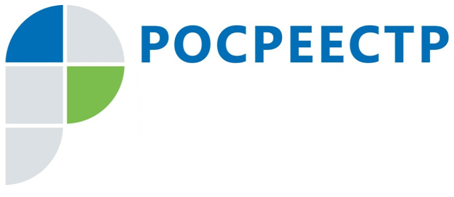 Росреестр участвует в разработке законопроектов, направленных на совершенствование законодательства о недвижимом имуществеУправление Росреестра по Иркутской области информирует, что Росреестр принимает участие в работе над законопроектами, которые предполагают внесение изменений в Гражданский кодекс РФ и ряд других законодательных актов в части совершенствования законодательства о недвижимом имуществе.Законопроекты устанавливают четкое понятие объекта недвижимости, а также критерии разграничения движимых и недвижимых вещей. Сейчас по Гражданскому кодексу к недвижимости относятся земельные участки, а также здания и сооружения, прочно связанные с землей и перемещение которых невозможно без причинения им несоразмерного ущерба. Однако в современных условиях переместить с одного места на другое (в том числе в пределах одного земельного участка) можно практически любой объект.Согласно законопроектам, строения, для возведения которых не нужно разрешение на строительство или уведомление о предстоящем строительстве, автоматически перестают быть самостоятельными недвижимыми вещами, а юридически становятся «улучшениями» земельного участка. Улучшениями земельного участка или других объектов недвижимости предлагается считать временные строения и вспомогательные постройки, которые в связи с принятием законопроектов не смогут признаваться недвижимостью (например, замощения, ограждения и пр.). В зависимости от прочности связи с недвижимостью улучшения разделяются на отделимые и неотделимые, однако будут выступать с недвижимостью в обороте как единое целое. «Неотделимыми улучшениями земельного участка», например, предлагается считать линейные объекты (железные и автомобильные дороги, линии электропередачи, кабели связи). К «отделимым улучшениям земельного участка», в частности, будут отнесены беседки и теплицы, то есть некапитальные объекты.Переходными положениями предлагается предусмотреть, что ряд объектов, для строительства которых ранее не требовалось разрешения на строительство или уведомления останутся объектами недвижимости. Это относится к жилым домам и жилым строениям, которые были размещены на садовых и дачных участках, к гаражам, а также к буровым скважинам (за исключением артезианских скважин).В отношении прочих объектов, не отвечающих новым признакам недвижимости, но права на которые были зарегистрированы в ЕГРН, будет установлена процедура исключения сведений о таких объектах из реестра в судебном или во внесудебном порядке в зависимости от вида и характеристик объекта.По информации Росреестра